8-9 класс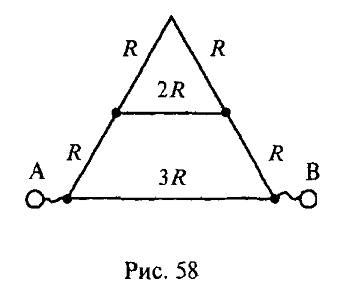 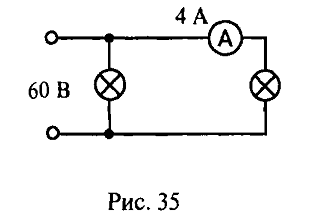 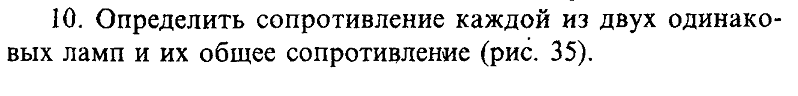 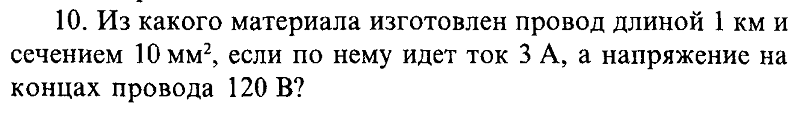 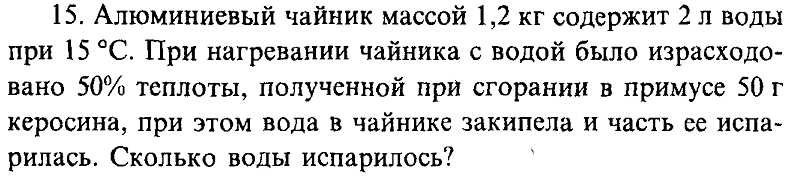 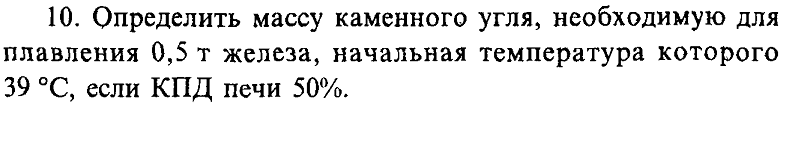 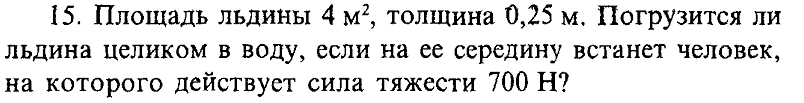 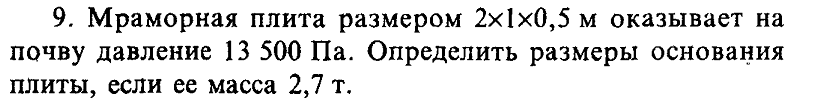 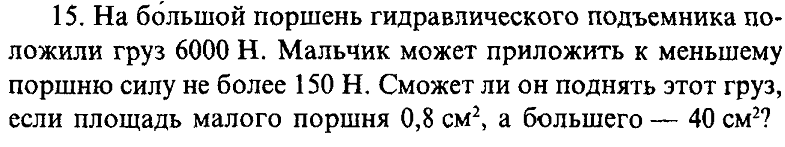 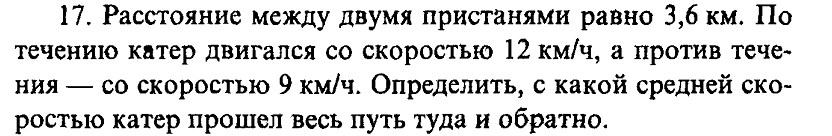 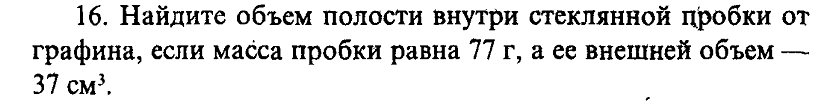 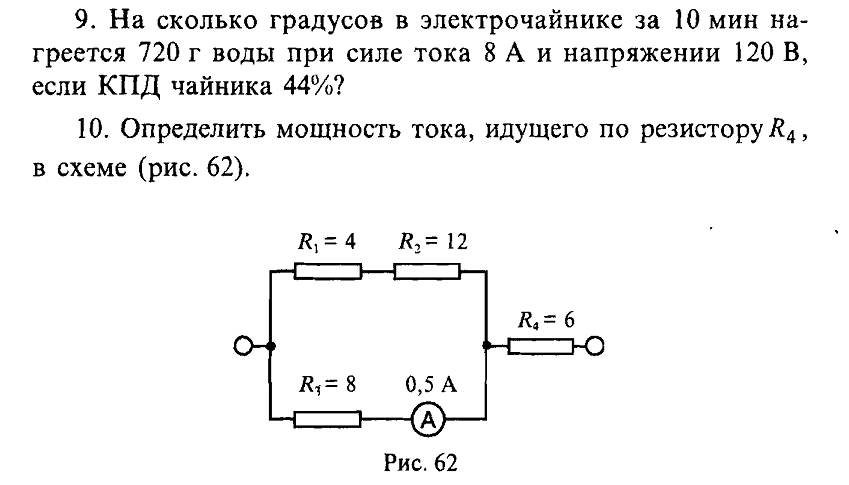 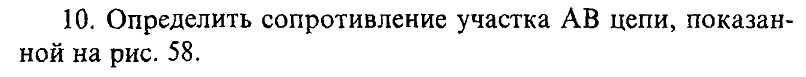 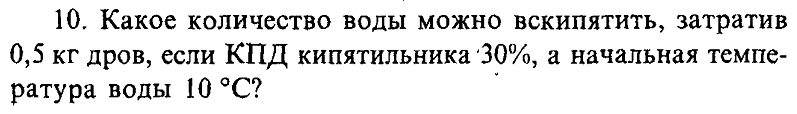 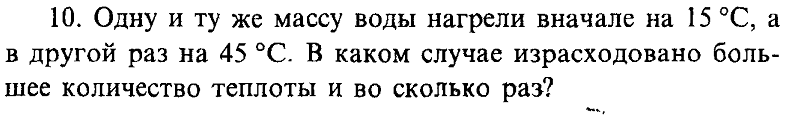 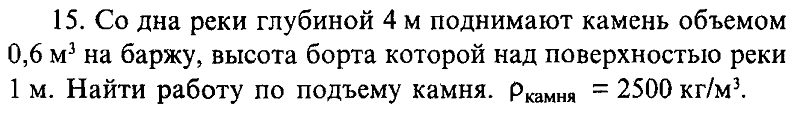 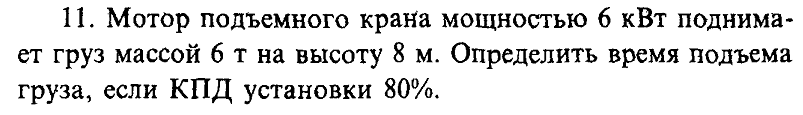 